MENSA OLYMPIÁDAV pondělí 29.11. v naší třídě proběhla MENSA OLYMPIÁDA v podání holčiček. Holky si vyzkoušely hru s pomůckami, které zařazujeme pro mensa rozvoj. Tedy pro rozvoj tvořivosti, jemné motoriky, logického myšlení, kooperace oka a ruky a rozvoje myšlenkových operací jako např. třídění, seskupování, skládání apod. Holčičky si tak vyzkoušely hry Loto, Domino, Pexeso, dále navlékaly knoflíčky, zahrály si hru Kolíčkování, kde kolíčkem označovaly vybraný správný obrázek. Snažily se roztřídit zvířátka podle barev a druhu. Nedělaly jim problém ani dřevěné skládačky s různými tvary a dřevěná hra Logico. Všechny holčičky se snažily a zasloužily si 1.místo.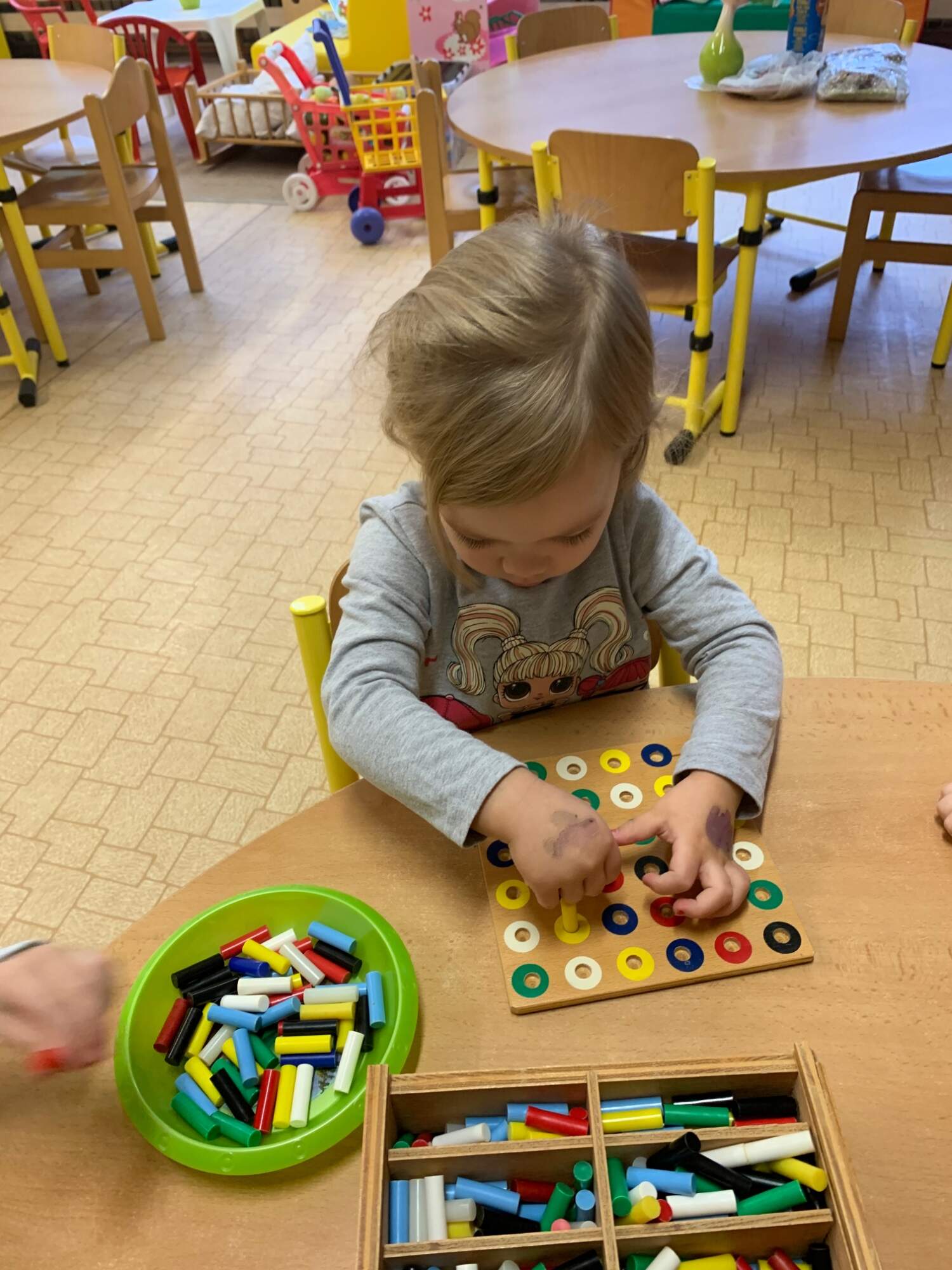 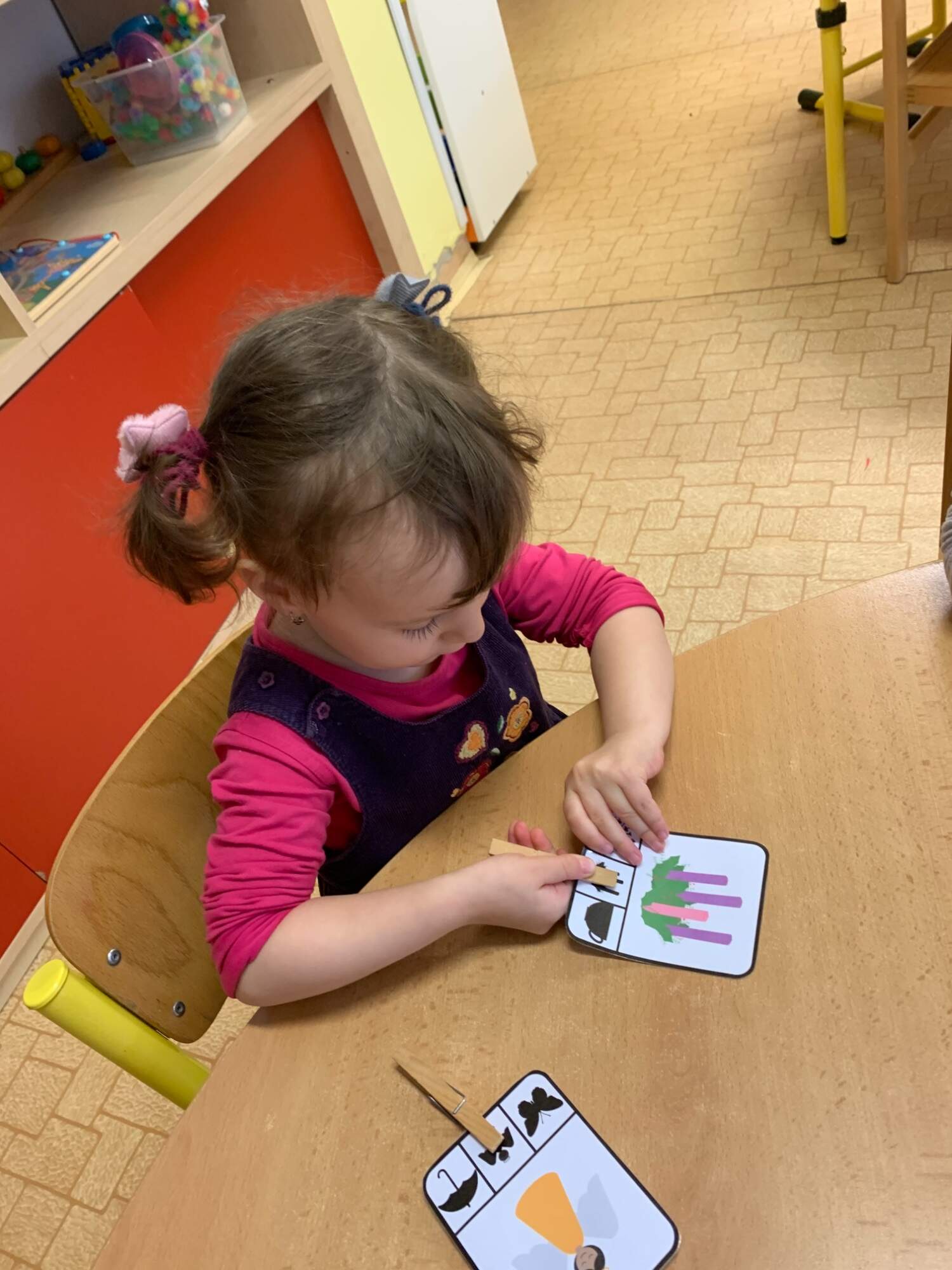 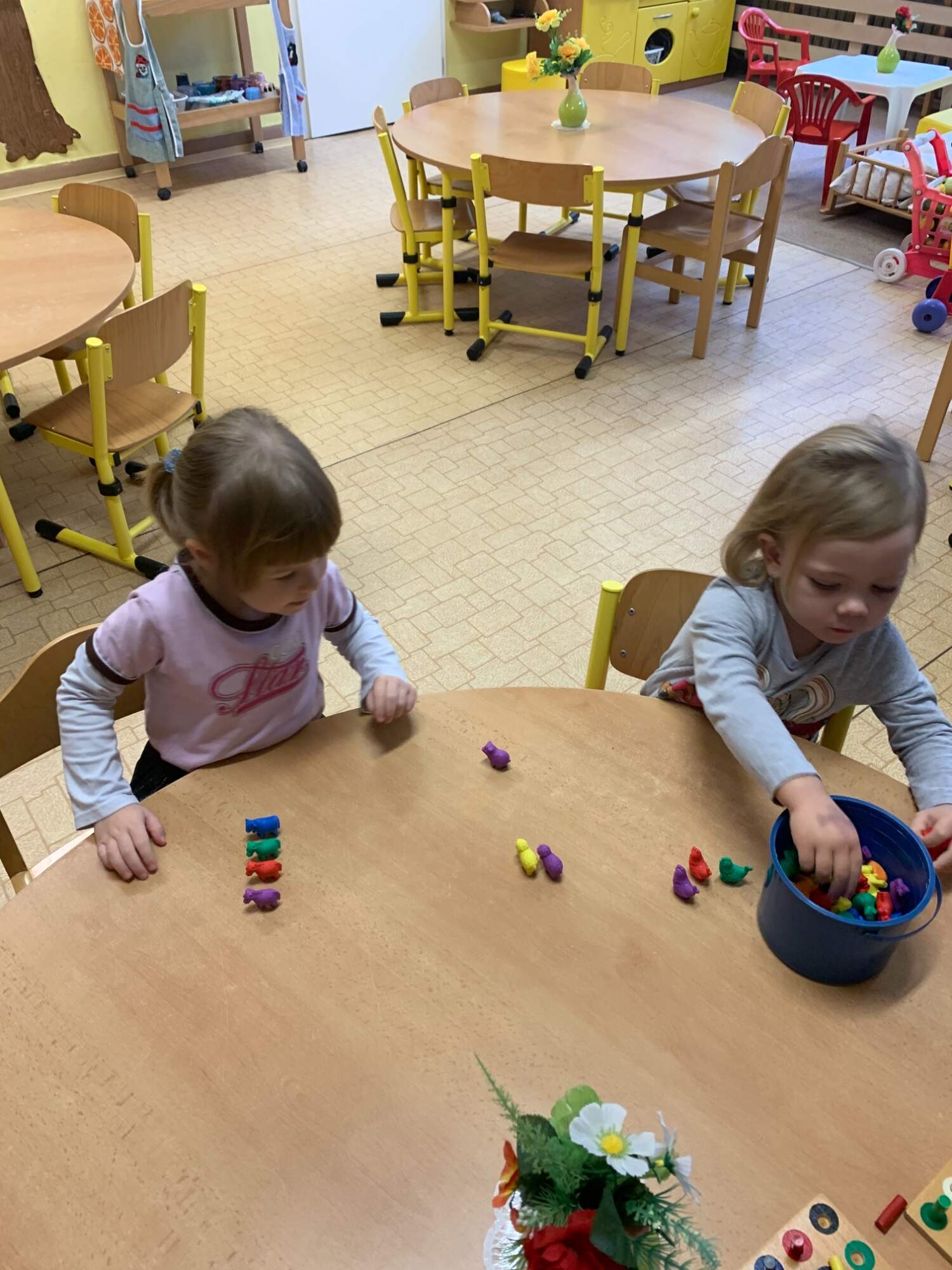 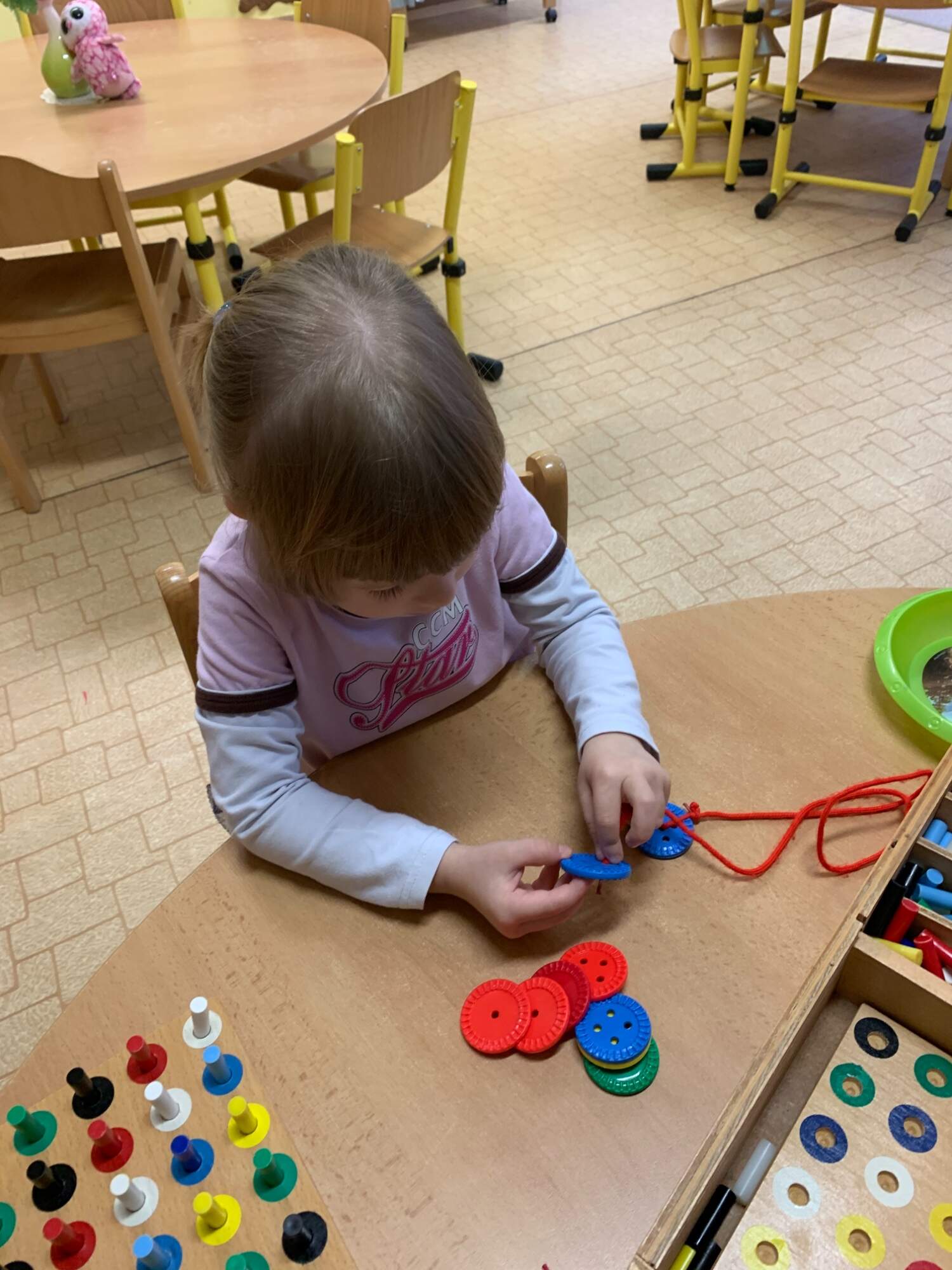 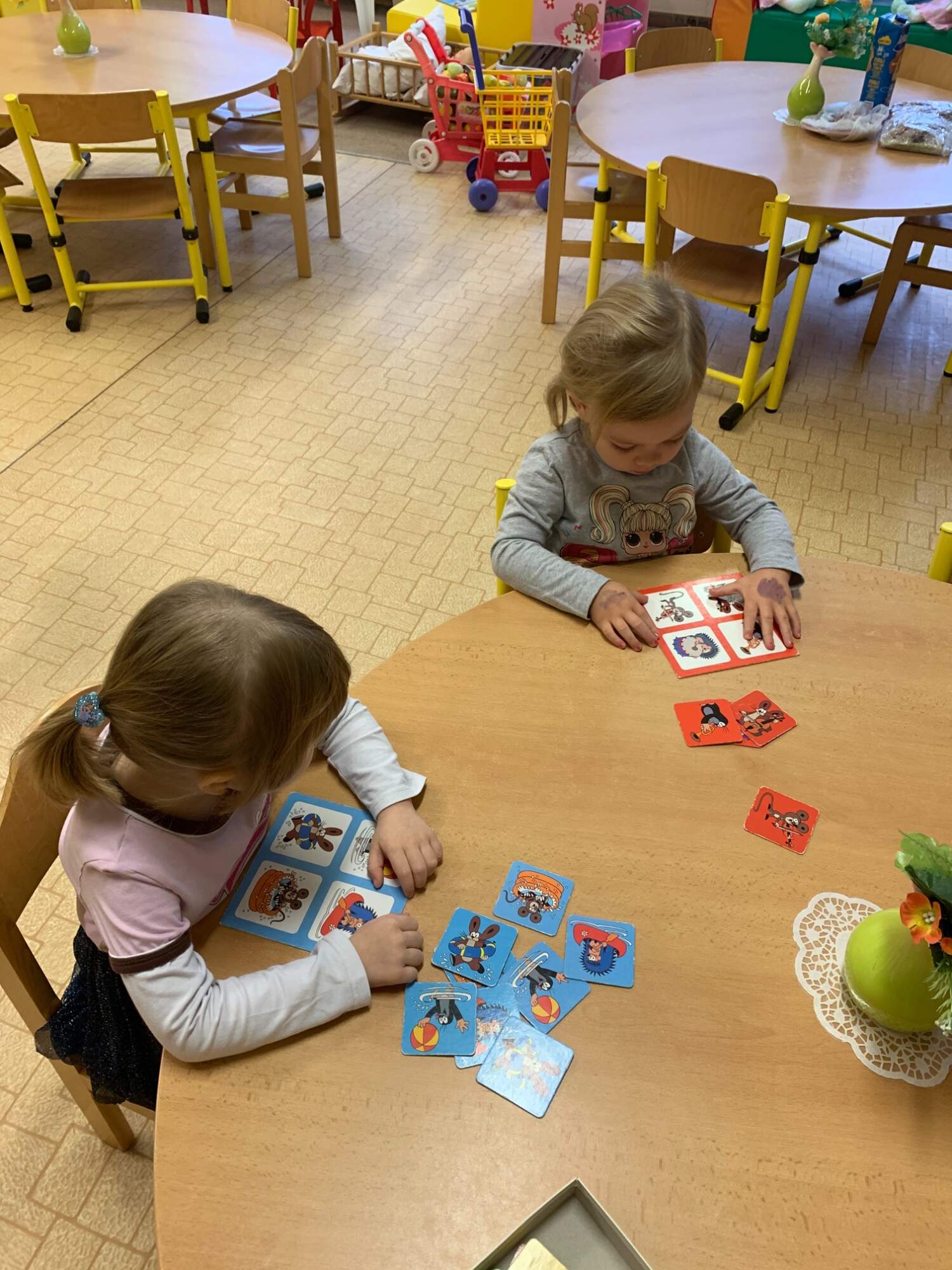 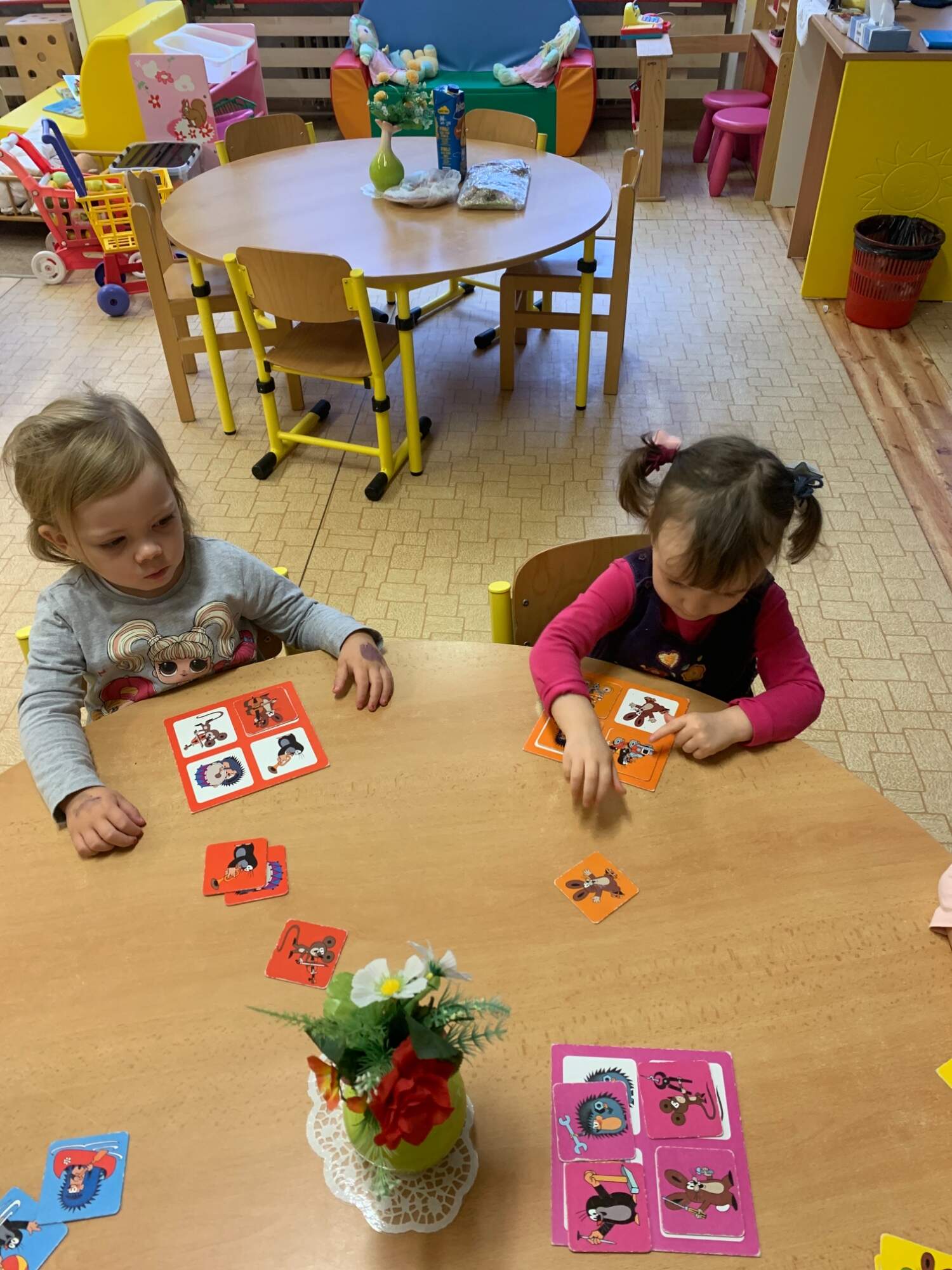 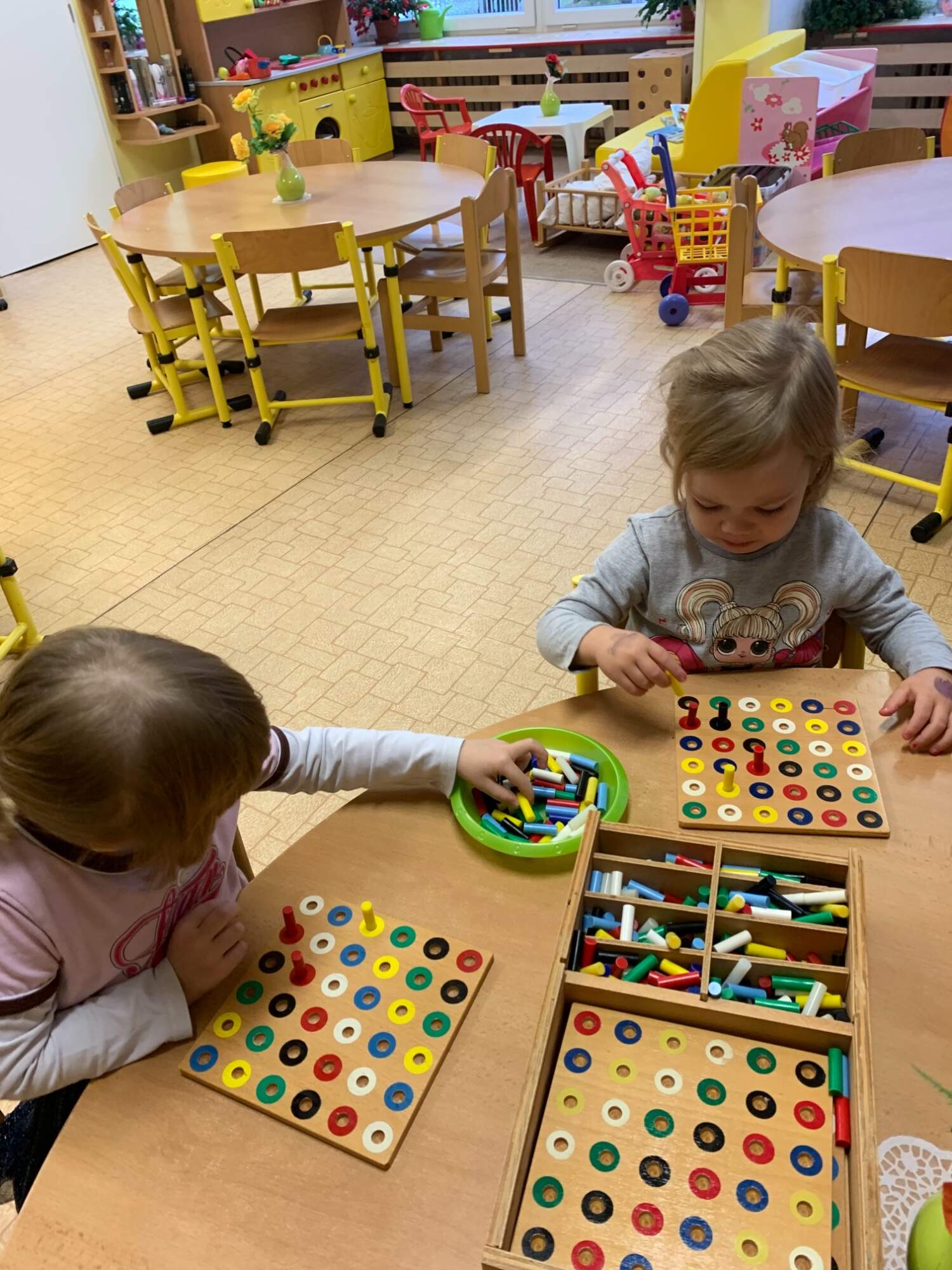 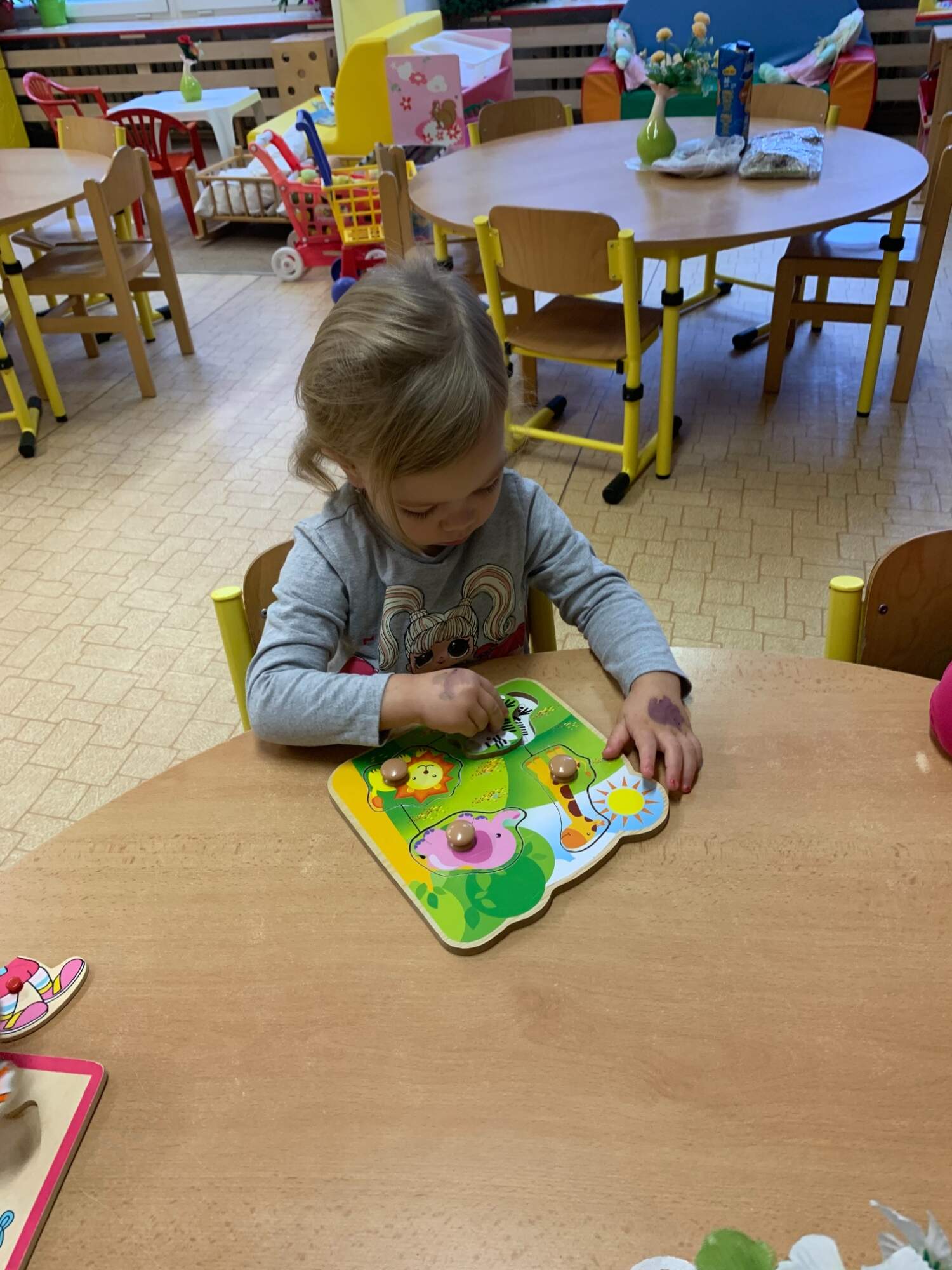 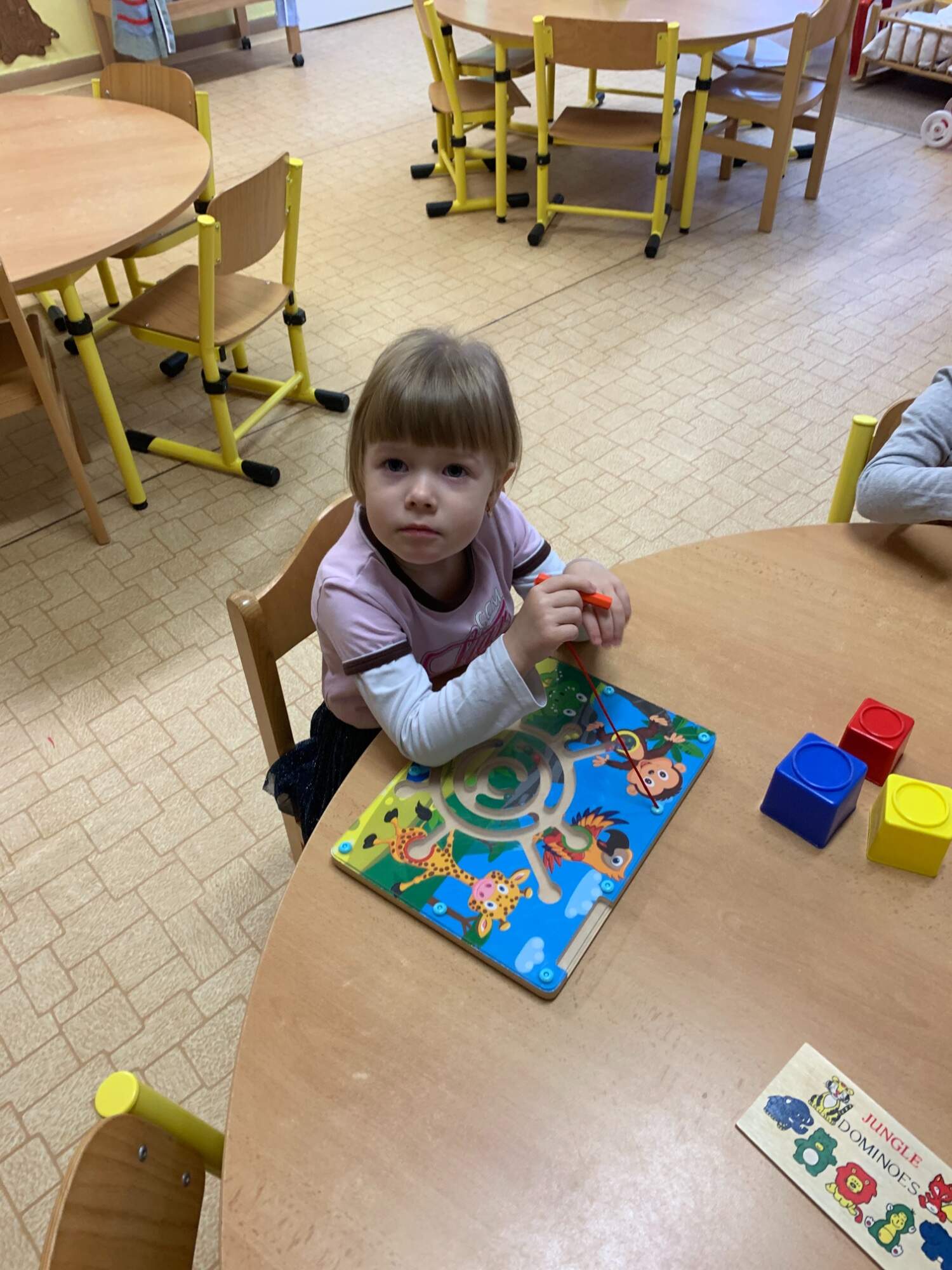 